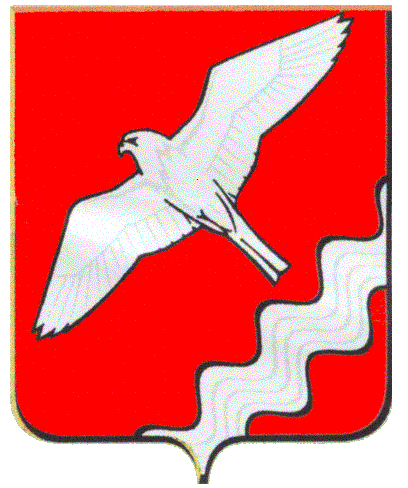 ГЛАВАМУНИЦИПАЛЬНОГО ОБРАЗОВАНИЯКРАСНОУФИМСКИЙ ОКРУГПОСТАНОВЛЕНИЕот   06.12.2017 г.  №132 г. КрасноуфимскВ целях устранения технической ошибки, руководствуясь ч. 21 ст. 45, ч. 5.1 ст. 46 Градостроительного кодекса Российской Федерации, введенного в действие Федеральным законом от 29.12.2004 г. № 190-ФЗ, ст. ст. 26, 31 Устава МО Красноуфимский округ П О С Т А Н О В Л Я Ю:   1. Утвердить изменения в проект планировки территории и проект межевания территории для размещения линейного объекта: «Межпоселковый газопровод высокого давления Криулино-Сарана и 1 очередь газификации п.Сарана Красноуфимского района Свердловской области», утвержденный постановлением Администрации МО Красноуфимский округ от 04.08.2016 г. №662 «Об утверждении  проекта планировки территории и проекта межевания территории для размещения линейного объекта газификации п.Сарана» в связи с технической ошибкой определения категории земель, в частности земель лесного фонда, по следующим показателям документации,  согласно арх. 0972-ППТ:Распределение земель, подлежащих отчуждению при строительстве объекта         2. Настоящее постановление опубликовать на официальном сайте Муниципального образования Красноуфимский округ.Контроль за исполнением настоящего постановления возложить на заместителя главы Администрации Муниципального образования Красноуфимский округ по строительству и ЖКХ  Д.А. Петухова.Глава   Муниципального образования    Красноуфимский            округ                                                      О.В. РяписовО внесении изменений в проект планировки территории и проект межевания территории для размещения линейного объекта газификации п.СаранаМуниципальное образованиеПлощадь отчуждаемых земель, гаВсего земельВ том числе:В том числе:В том числе:В том числе:В том числе:В том числе:В том числе:Муниципальное образованиеПлощадь отчуждаемых земель, гаВсего земельсельско-хозяйственного назначениянаселенных пунктовпромышленности, транспорта, связи, иного спец. назначенияособо охраняемые территорий и объектовлесного фондаводного фондазапасаМО «Красноуфимский округ»постоянное пользование0,03810000000МО «Красноуфимский округ»временное пользование27,22057,573011,42170,210000,193000МО «Красноуфимский округ»сервитут, подъездые пути27,25860000000